 МИНИСТЕРСТВО РОССИЙСКОЙ ФЕДЕРАЦИИ ПО ДЕЛАМ ГРАЖДАНСКОЙ ОБОРОНЫ, ЧРЕЗВЫЧАЙНЫМ СИТУАЦИЯМ И ЛИКВИДАЦИИ ПОСЛЕДСТВИЙ СТИХИЙНЫХ БЕДСТВИЙ ПРИКАЗ от 4 февраля 2022 года N 62 Об утверждении формы проверочного листа (списка контрольных вопросов, ответы на которые свидетельствуют о соблюдении или несоблюдении контролируемым лицом обязательных требований), применяемого Министерством Российской Федерации по делам гражданской обороны, чрезвычайным ситуациям и ликвидации последствий стихийных бедствий и его территориальными органами при осуществлении федерального государственного надзора в области защиты населения и территорий от чрезвычайных ситуаций В соответствии с частью 1 статьи 53 Федерального закона от 31 июля 2020 г. N 248-ФЗ "О государственном контроле (надзоре) и муниципальном контроле в Российской Федерации", 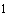 пунктом 3 Положения о федеральном государственном надзоре в области защиты населения и территорий от чрезвычайных ситуаций, утвержденного постановлением Правительства Российской Федерации от 25 июня 2021 г. N 1013, и абзацем первым 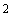 пункта 3 требований к разработке, содержанию, общественному обсуждению проектов форм проверочных листов, утверждению, применению, актуализации форм проверочных листов, а также случаев обязательного применения проверочных листов, утвержденных постановлением Правительства Российской Федерации от 27 октября 2021 г. N 1844, 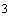 ________________ Собрание законодательства Российской Федерации, 2020, N 31, ст.5007.Собрание законодательства Российской Федерации, 2021, N 27, ст.5400.Собрание законодательства Российской Федерации, 2021, N 44, ст.7443.приказываю:1. Утвердить прилагаемую форму проверочного листа (списка контрольных вопросов, ответы на которые свидетельствуют о соблюдении или несоблюдении контролируемым лицом обязательных требований), применяемого Министерством Российской Федерации по делам гражданской обороны, чрезвычайным ситуациям и ликвидации последствий стихийных бедствий и его территориальными органами при осуществлении федерального государственного надзора в области защиты населения и территорий от чрезвычайных ситуаций.2. Установить, что в случае обязательного применения проверочного листа, предусмотренного пунктом 1 настоящего приказа, плановые контрольные (надзорные) мероприятия (рейдовый осмотр и выездная проверка) не ограничиваются оценкой соблюдения обязательных требований, в отношении которых в форме проверочного листа определен список вопросов, отражающих соблюдение или несоблюдение контролируемым лицом таких обязательных требований.3. Признать утратившим силу приказ МЧС России от 27 февраля 2018 г. N 77 "Об утверждении формы проверочного листа (списка контрольных вопросов), используемого при осуществлении федерального государственного надзора в области защиты населения и территорий от чрезвычайных ситуаций природного и техногенного характера при проведении плановых проверок по контролю за соблюдением обязательных требований в области защиты населения и территорий от чрезвычайных ситуаций природного и техногенного характера" (зарегистрирован Министерством юстиции Российской Федерации 27 марта 2018 г., регистрационный N 50526).4. Настоящий приказ вступает в силу с 1 марта 2022 г.Временно исполняющийобязанности МинистраА.П.Чуприян Зарегистрированов Министерстве юстицииРоссийской Федерации25 февраля 2022 года,регистрационный N 67502 УТВЕРЖДЕНАприказом МЧС Россииот 4 февраля 2022 года N 62 Форма  Проверочный лист (список контрольных вопросов, ответы на которые свидетельствуют о соблюдении или несоблюдении контролируемым лицом обязательных требований), применяемый Министерством Российской Федерации по делам гражданской обороны, чрезвычайным ситуациям и ликвидации последствий стихийных бедствий и его территориальными органами при осуществлении федерального государственного надзора в области защиты населения и территорий от чрезвычайных ситуаций ________________ Собрание законодательства Российской Федерации, 1994, N 35, ст.3648.Собрание законодательства Российской Федерации, 2004, N 2, ст.121; 2020, N 2, ст.180.Собрание законодательства Российской Федерации, 1994, N 35, ст.3648; 2019, N 27, ст.3524.Собрание законодательства Российской Федерации, 2004, N 2, ст.121; 2020, N 15, ст.2275.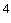 Собрание законодательства Российской Федерации, 2004, N 2, ст.121; 2005, N 23, ст.2269.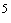 Собрание законодательства Российской Федерации, 2004, N 2, ст.121; 2020, N 2, ст.180.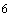 Собрание законодательства Российской Федерации, 2004, N 2, ст.121; 2020, N 2, ст.180.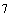 Собрание законодательства Российской Федерации, 1994, N 35, ст.3648; 2016, N 1, ст.68. 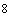 Собрание законодательства Российской Федерации, 2020, N 39, ст.6062.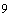 Собрание законодательства Российской Федерации, 1994, N 35, ст.3648; 2012, N 14, ст.1549; 2015, N 8, ст.2622.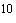 Собрание законодательства Российской Федерации, 2004, N 2, ст.121; 2020, N 2, ст.180.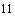 Собрание законодательства Российской Федерации, 2004, N 2, ст.121.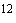 Собрание законодательства Российской Федерации, 1994, N 35, ст.3648; 2019, N 27, ст.3524.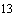 Собрание законодательства Российской Федерации, 2004, N 2, ст.121.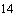 Собрание законодательства Российской Федерации, 2004, N 2, ст.121; 2020, N 2, ст.180.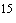 Собрание законодательства Российской Федерации, 2020, N 39, ст.6062.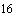 Собрание законодательства Российской Федерации, 2004, N 2, ст.121; 2020, N 2, ст.180.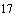 Собрание законодательства Российской Федерации, 2004, N 2, ст.121; 2020, N 2, ст.180. 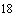 Собрание законодательства Российской Федерации, 1995, N 35, ст.3503; 2017, N 30, ст.4447. 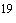 Собрание законодательства Российской Федерации, 2004, N 2, ст.121; 2020, N 2, ст.180.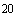 Собрание законодательства Российской Федерации, 2012, N 2, ст.280; 2018, N 19, ст.2741.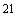 Собрание законодательства Российской Федерации, 2020, N 51, ст.8491.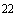 Собрание законодательства Российской Федерации, 2004, N 2, ст.121; 2005, N 23, ст.2269. 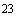 Собрание законодательства Российской Федерации, 2012, N 2, ст.280; 2018, N 19, ст.2741.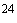 Собрание законодательства Российской Федерации, 1994, N 35, ст.3648; 2013, N 52, ст.6969; 2022, N 1, ст.28.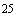 Собрание законодательства Российской Федерации, 1994, N 35, ст.3648; 2013, N 52, ст.6969. 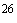 Собрание законодательства Российской Федерации, 1994, N 35, ст.3648; 2019, N 27, ст.3524.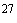 Собрание законодательства Российской Федерации, 2004, N 2, ст.121.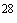 Собрание законодательства Российской Федерации, 2004, N 2, ст.121; 2005, N 23, ст.2269.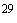 Собрание законодательства Российской Федерации, 2020, N 39, ст.6062.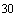 Собрание законодательства Российской Федерации, 2020, N 39, ст.6062.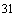 Собрание законодательства Российской Федерации, 2020, N 39, ст.6062.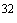 Собрание законодательства Российской Федерации, 1994, N 35, ст.3648.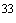 Собрание законодательства Российской Федерации, 1994, N 35, ст.3648; 2022, N 1, ст.28.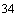 Собрание законодательства Российской Федерации, 2004, N 2, ст.121; 2020, N 2, ст.180.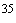 Собрание законодательства Российской Федерации, 1997, N 13, ст.1545; 2017, N 39, ст.5704.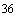 Собрание законодательства Российской Федерации, 1994, N 35, ст.3648; 2006, N 50, ст.5284. 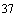 Собрание законодательства Российской Федерации, 1994, N 35, ст.3648.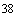 Электронный текст документа подготовлен АО "Кодекс" и сверен по:Официальный интернет-порталправовой информацииwww.pravo.gov.ru, 28.02.2022,N 0001202202280040Об утверждении формы проверочного листа (списка контрольных вопросов, ответы на которые свидетельствуют о соблюдении или несоблюдении контролируемым лицом обязательных требований), применяемого Министерством Российской Федерации по делам гражданской обороны, чрезвычайным ситуациям и ликвидации последствий стихийных бедствий и его территориальными органами при осуществлении федерального государственного надзора в области защиты населения и территорий от чрезвычайных ситуаций (Источник: ИСС "ТЕХЭКСПЕРТ")Поле для нанесения QR-кода, предусмотренного Правилами формирования и ведения единого реестра контрольных (надзорных) мероприятий, утвержденными постановлением Правительства Российской Федерации от 16 апреля 2021 г. N 604 1. Наименование федерального государственного контроля (надзора), включенного в единый 1. Наименование федерального государственного контроля (надзора), включенного в единый 1. Наименование федерального государственного контроля (надзора), включенного в единый 1. Наименование федерального государственного контроля (надзора), включенного в единый 1. Наименование федерального государственного контроля (надзора), включенного в единый 1. Наименование федерального государственного контроля (надзора), включенного в единый 1. Наименование федерального государственного контроля (надзора), включенного в единый 1. Наименование федерального государственного контроля (надзора), включенного в единый 1. Наименование федерального государственного контроля (надзора), включенного в единый 1. Наименование федерального государственного контроля (надзора), включенного в единый 1. Наименование федерального государственного контроля (надзора), включенного в единый 1. Наименование федерального государственного контроля (надзора), включенного в единый 1. Наименование федерального государственного контроля (надзора), включенного в единый 1. Наименование федерального государственного контроля (надзора), включенного в единый реестр видов федерального государственного контроля (надзора): реестр видов федерального государственного контроля (надзора): реестр видов федерального государственного контроля (надзора): реестр видов федерального государственного контроля (надзора): реестр видов федерального государственного контроля (надзора): реестр видов федерального государственного контроля (надзора): реестр видов федерального государственного контроля (надзора): реестр видов федерального государственного контроля (надзора): реестр видов федерального государственного контроля (надзора): реестр видов федерального государственного контроля (надзора): реестр видов федерального государственного контроля (надзора): реестр видов федерального государственного контроля (надзора): 2. Наименование контрольного (надзорного) органа и реквизиты нормативного правового акта об утверждении формы проверочного листа (списка контрольных вопросов, ответы на которые свидетельствуют о соблюдении или несоблюдении контролируемым лицом обязательных требований), применяемого Министерством Российской Федерации по делам гражданской обороны, чрезвычайным ситуациям и ликвидации последствий стихийных бедствий и его территориальными органами при осуществлении федерального государственного надзора в области защиты населения и территорий от 2. Наименование контрольного (надзорного) органа и реквизиты нормативного правового акта об утверждении формы проверочного листа (списка контрольных вопросов, ответы на которые свидетельствуют о соблюдении или несоблюдении контролируемым лицом обязательных требований), применяемого Министерством Российской Федерации по делам гражданской обороны, чрезвычайным ситуациям и ликвидации последствий стихийных бедствий и его территориальными органами при осуществлении федерального государственного надзора в области защиты населения и территорий от 2. Наименование контрольного (надзорного) органа и реквизиты нормативного правового акта об утверждении формы проверочного листа (списка контрольных вопросов, ответы на которые свидетельствуют о соблюдении или несоблюдении контролируемым лицом обязательных требований), применяемого Министерством Российской Федерации по делам гражданской обороны, чрезвычайным ситуациям и ликвидации последствий стихийных бедствий и его территориальными органами при осуществлении федерального государственного надзора в области защиты населения и территорий от 2. Наименование контрольного (надзорного) органа и реквизиты нормативного правового акта об утверждении формы проверочного листа (списка контрольных вопросов, ответы на которые свидетельствуют о соблюдении или несоблюдении контролируемым лицом обязательных требований), применяемого Министерством Российской Федерации по делам гражданской обороны, чрезвычайным ситуациям и ликвидации последствий стихийных бедствий и его территориальными органами при осуществлении федерального государственного надзора в области защиты населения и территорий от 2. Наименование контрольного (надзорного) органа и реквизиты нормативного правового акта об утверждении формы проверочного листа (списка контрольных вопросов, ответы на которые свидетельствуют о соблюдении или несоблюдении контролируемым лицом обязательных требований), применяемого Министерством Российской Федерации по делам гражданской обороны, чрезвычайным ситуациям и ликвидации последствий стихийных бедствий и его территориальными органами при осуществлении федерального государственного надзора в области защиты населения и территорий от 2. Наименование контрольного (надзорного) органа и реквизиты нормативного правового акта об утверждении формы проверочного листа (списка контрольных вопросов, ответы на которые свидетельствуют о соблюдении или несоблюдении контролируемым лицом обязательных требований), применяемого Министерством Российской Федерации по делам гражданской обороны, чрезвычайным ситуациям и ликвидации последствий стихийных бедствий и его территориальными органами при осуществлении федерального государственного надзора в области защиты населения и территорий от 2. Наименование контрольного (надзорного) органа и реквизиты нормативного правового акта об утверждении формы проверочного листа (списка контрольных вопросов, ответы на которые свидетельствуют о соблюдении или несоблюдении контролируемым лицом обязательных требований), применяемого Министерством Российской Федерации по делам гражданской обороны, чрезвычайным ситуациям и ликвидации последствий стихийных бедствий и его территориальными органами при осуществлении федерального государственного надзора в области защиты населения и территорий от 2. Наименование контрольного (надзорного) органа и реквизиты нормативного правового акта об утверждении формы проверочного листа (списка контрольных вопросов, ответы на которые свидетельствуют о соблюдении или несоблюдении контролируемым лицом обязательных требований), применяемого Министерством Российской Федерации по делам гражданской обороны, чрезвычайным ситуациям и ликвидации последствий стихийных бедствий и его территориальными органами при осуществлении федерального государственного надзора в области защиты населения и территорий от 2. Наименование контрольного (надзорного) органа и реквизиты нормативного правового акта об утверждении формы проверочного листа (списка контрольных вопросов, ответы на которые свидетельствуют о соблюдении или несоблюдении контролируемым лицом обязательных требований), применяемого Министерством Российской Федерации по делам гражданской обороны, чрезвычайным ситуациям и ликвидации последствий стихийных бедствий и его территориальными органами при осуществлении федерального государственного надзора в области защиты населения и территорий от 2. Наименование контрольного (надзорного) органа и реквизиты нормативного правового акта об утверждении формы проверочного листа (списка контрольных вопросов, ответы на которые свидетельствуют о соблюдении или несоблюдении контролируемым лицом обязательных требований), применяемого Министерством Российской Федерации по делам гражданской обороны, чрезвычайным ситуациям и ликвидации последствий стихийных бедствий и его территориальными органами при осуществлении федерального государственного надзора в области защиты населения и территорий от 2. Наименование контрольного (надзорного) органа и реквизиты нормативного правового акта об утверждении формы проверочного листа (списка контрольных вопросов, ответы на которые свидетельствуют о соблюдении или несоблюдении контролируемым лицом обязательных требований), применяемого Министерством Российской Федерации по делам гражданской обороны, чрезвычайным ситуациям и ликвидации последствий стихийных бедствий и его территориальными органами при осуществлении федерального государственного надзора в области защиты населения и территорий от 2. Наименование контрольного (надзорного) органа и реквизиты нормативного правового акта об утверждении формы проверочного листа (списка контрольных вопросов, ответы на которые свидетельствуют о соблюдении или несоблюдении контролируемым лицом обязательных требований), применяемого Министерством Российской Федерации по делам гражданской обороны, чрезвычайным ситуациям и ликвидации последствий стихийных бедствий и его территориальными органами при осуществлении федерального государственного надзора в области защиты населения и территорий от 2. Наименование контрольного (надзорного) органа и реквизиты нормативного правового акта об утверждении формы проверочного листа (списка контрольных вопросов, ответы на которые свидетельствуют о соблюдении или несоблюдении контролируемым лицом обязательных требований), применяемого Министерством Российской Федерации по делам гражданской обороны, чрезвычайным ситуациям и ликвидации последствий стихийных бедствий и его территориальными органами при осуществлении федерального государственного надзора в области защиты населения и территорий от 2. Наименование контрольного (надзорного) органа и реквизиты нормативного правового акта об утверждении формы проверочного листа (списка контрольных вопросов, ответы на которые свидетельствуют о соблюдении или несоблюдении контролируемым лицом обязательных требований), применяемого Министерством Российской Федерации по делам гражданской обороны, чрезвычайным ситуациям и ликвидации последствий стихийных бедствий и его территориальными органами при осуществлении федерального государственного надзора в области защиты населения и территорий от чрезвычайных ситуаций (далее - проверочный лист): чрезвычайных ситуаций (далее - проверочный лист): чрезвычайных ситуаций (далее - проверочный лист): чрезвычайных ситуаций (далее - проверочный лист): чрезвычайных ситуаций (далее - проверочный лист): чрезвычайных ситуаций (далее - проверочный лист): чрезвычайных ситуаций (далее - проверочный лист): чрезвычайных ситуаций (далее - проверочный лист): чрезвычайных ситуаций (далее - проверочный лист): 3. Вид контрольного (надзорного) мероприятия: 3. Вид контрольного (надзорного) мероприятия: 3. Вид контрольного (надзорного) мероприятия: 3. Вид контрольного (надзорного) мероприятия: 3. Вид контрольного (надзорного) мероприятия: 3. Вид контрольного (надзорного) мероприятия: 3. Вид контрольного (надзорного) мероприятия: 3. Вид контрольного (надзорного) мероприятия: 3. Вид контрольного (надзорного) мероприятия: 3. Вид контрольного (надзорного) мероприятия: 4. Объект государственного контроля (надзора), в отношении которого проводится контрольное 4. Объект государственного контроля (надзора), в отношении которого проводится контрольное 4. Объект государственного контроля (надзора), в отношении которого проводится контрольное 4. Объект государственного контроля (надзора), в отношении которого проводится контрольное 4. Объект государственного контроля (надзора), в отношении которого проводится контрольное 4. Объект государственного контроля (надзора), в отношении которого проводится контрольное 4. Объект государственного контроля (надзора), в отношении которого проводится контрольное 4. Объект государственного контроля (надзора), в отношении которого проводится контрольное 4. Объект государственного контроля (надзора), в отношении которого проводится контрольное 4. Объект государственного контроля (надзора), в отношении которого проводится контрольное 4. Объект государственного контроля (надзора), в отношении которого проводится контрольное 4. Объект государственного контроля (надзора), в отношении которого проводится контрольное 4. Объект государственного контроля (надзора), в отношении которого проводится контрольное 4. Объект государственного контроля (надзора), в отношении которого проводится контрольное  (надзорное) мероприятие:  (надзорное) мероприятие:  (надзорное) мероприятие:  (надзорное) мероприятие:  (надзорное) мероприятие: 5. Фамилия, имя и отчество (при наличии) гражданина или индивидуального предпринимателя, его идентификационный номер налогоплательщика и (или) основной государственный регистрационный номер индивидуального предпринимателя, адрес регистрации гражданина или индивидуального предпринимателя, наименование юридического лица, его идентификационный номер налогоплательщика и (или) основной государственный регистрационный номер, адрес юридического лица (его филиалов, представительств, обособленных структурных подразделений), являющихся 5. Фамилия, имя и отчество (при наличии) гражданина или индивидуального предпринимателя, его идентификационный номер налогоплательщика и (или) основной государственный регистрационный номер индивидуального предпринимателя, адрес регистрации гражданина или индивидуального предпринимателя, наименование юридического лица, его идентификационный номер налогоплательщика и (или) основной государственный регистрационный номер, адрес юридического лица (его филиалов, представительств, обособленных структурных подразделений), являющихся 5. Фамилия, имя и отчество (при наличии) гражданина или индивидуального предпринимателя, его идентификационный номер налогоплательщика и (или) основной государственный регистрационный номер индивидуального предпринимателя, адрес регистрации гражданина или индивидуального предпринимателя, наименование юридического лица, его идентификационный номер налогоплательщика и (или) основной государственный регистрационный номер, адрес юридического лица (его филиалов, представительств, обособленных структурных подразделений), являющихся 5. Фамилия, имя и отчество (при наличии) гражданина или индивидуального предпринимателя, его идентификационный номер налогоплательщика и (или) основной государственный регистрационный номер индивидуального предпринимателя, адрес регистрации гражданина или индивидуального предпринимателя, наименование юридического лица, его идентификационный номер налогоплательщика и (или) основной государственный регистрационный номер, адрес юридического лица (его филиалов, представительств, обособленных структурных подразделений), являющихся 5. Фамилия, имя и отчество (при наличии) гражданина или индивидуального предпринимателя, его идентификационный номер налогоплательщика и (или) основной государственный регистрационный номер индивидуального предпринимателя, адрес регистрации гражданина или индивидуального предпринимателя, наименование юридического лица, его идентификационный номер налогоплательщика и (или) основной государственный регистрационный номер, адрес юридического лица (его филиалов, представительств, обособленных структурных подразделений), являющихся 5. Фамилия, имя и отчество (при наличии) гражданина или индивидуального предпринимателя, его идентификационный номер налогоплательщика и (или) основной государственный регистрационный номер индивидуального предпринимателя, адрес регистрации гражданина или индивидуального предпринимателя, наименование юридического лица, его идентификационный номер налогоплательщика и (или) основной государственный регистрационный номер, адрес юридического лица (его филиалов, представительств, обособленных структурных подразделений), являющихся 5. Фамилия, имя и отчество (при наличии) гражданина или индивидуального предпринимателя, его идентификационный номер налогоплательщика и (или) основной государственный регистрационный номер индивидуального предпринимателя, адрес регистрации гражданина или индивидуального предпринимателя, наименование юридического лица, его идентификационный номер налогоплательщика и (или) основной государственный регистрационный номер, адрес юридического лица (его филиалов, представительств, обособленных структурных подразделений), являющихся 5. Фамилия, имя и отчество (при наличии) гражданина или индивидуального предпринимателя, его идентификационный номер налогоплательщика и (или) основной государственный регистрационный номер индивидуального предпринимателя, адрес регистрации гражданина или индивидуального предпринимателя, наименование юридического лица, его идентификационный номер налогоплательщика и (или) основной государственный регистрационный номер, адрес юридического лица (его филиалов, представительств, обособленных структурных подразделений), являющихся 5. Фамилия, имя и отчество (при наличии) гражданина или индивидуального предпринимателя, его идентификационный номер налогоплательщика и (или) основной государственный регистрационный номер индивидуального предпринимателя, адрес регистрации гражданина или индивидуального предпринимателя, наименование юридического лица, его идентификационный номер налогоплательщика и (или) основной государственный регистрационный номер, адрес юридического лица (его филиалов, представительств, обособленных структурных подразделений), являющихся 5. Фамилия, имя и отчество (при наличии) гражданина или индивидуального предпринимателя, его идентификационный номер налогоплательщика и (или) основной государственный регистрационный номер индивидуального предпринимателя, адрес регистрации гражданина или индивидуального предпринимателя, наименование юридического лица, его идентификационный номер налогоплательщика и (или) основной государственный регистрационный номер, адрес юридического лица (его филиалов, представительств, обособленных структурных подразделений), являющихся 5. Фамилия, имя и отчество (при наличии) гражданина или индивидуального предпринимателя, его идентификационный номер налогоплательщика и (или) основной государственный регистрационный номер индивидуального предпринимателя, адрес регистрации гражданина или индивидуального предпринимателя, наименование юридического лица, его идентификационный номер налогоплательщика и (или) основной государственный регистрационный номер, адрес юридического лица (его филиалов, представительств, обособленных структурных подразделений), являющихся 5. Фамилия, имя и отчество (при наличии) гражданина или индивидуального предпринимателя, его идентификационный номер налогоплательщика и (или) основной государственный регистрационный номер индивидуального предпринимателя, адрес регистрации гражданина или индивидуального предпринимателя, наименование юридического лица, его идентификационный номер налогоплательщика и (или) основной государственный регистрационный номер, адрес юридического лица (его филиалов, представительств, обособленных структурных подразделений), являющихся 5. Фамилия, имя и отчество (при наличии) гражданина или индивидуального предпринимателя, его идентификационный номер налогоплательщика и (или) основной государственный регистрационный номер индивидуального предпринимателя, адрес регистрации гражданина или индивидуального предпринимателя, наименование юридического лица, его идентификационный номер налогоплательщика и (или) основной государственный регистрационный номер, адрес юридического лица (его филиалов, представительств, обособленных структурных подразделений), являющихся 5. Фамилия, имя и отчество (при наличии) гражданина или индивидуального предпринимателя, его идентификационный номер налогоплательщика и (или) основной государственный регистрационный номер индивидуального предпринимателя, адрес регистрации гражданина или индивидуального предпринимателя, наименование юридического лица, его идентификационный номер налогоплательщика и (или) основной государственный регистрационный номер, адрес юридического лица (его филиалов, представительств, обособленных структурных подразделений), являющихся контролируемыми лицами: контролируемыми лицами: контролируемыми лицами: контролируемыми лицами: контролируемыми лицами: контролируемыми лицами: 6. Место(а) проведения контрольного (надзорного) мероприятия с заполнением проверочного 6. Место(а) проведения контрольного (надзорного) мероприятия с заполнением проверочного 6. Место(а) проведения контрольного (надзорного) мероприятия с заполнением проверочного 6. Место(а) проведения контрольного (надзорного) мероприятия с заполнением проверочного 6. Место(а) проведения контрольного (надзорного) мероприятия с заполнением проверочного 6. Место(а) проведения контрольного (надзорного) мероприятия с заполнением проверочного 6. Место(а) проведения контрольного (надзорного) мероприятия с заполнением проверочного 6. Место(а) проведения контрольного (надзорного) мероприятия с заполнением проверочного 6. Место(а) проведения контрольного (надзорного) мероприятия с заполнением проверочного 6. Место(а) проведения контрольного (надзорного) мероприятия с заполнением проверочного 6. Место(а) проведения контрольного (надзорного) мероприятия с заполнением проверочного 6. Место(а) проведения контрольного (надзорного) мероприятия с заполнением проверочного 6. Место(а) проведения контрольного (надзорного) мероприятия с заполнением проверочного 6. Место(а) проведения контрольного (надзорного) мероприятия с заполнением проверочного листа: 7. Реквизиты решения контрольного (надзорного) органа о проведении контрольного (надзорного) мероприятия, подписанного уполномоченным должностным лицом МЧС России и его территориальных 7. Реквизиты решения контрольного (надзорного) органа о проведении контрольного (надзорного) мероприятия, подписанного уполномоченным должностным лицом МЧС России и его территориальных 7. Реквизиты решения контрольного (надзорного) органа о проведении контрольного (надзорного) мероприятия, подписанного уполномоченным должностным лицом МЧС России и его территориальных 7. Реквизиты решения контрольного (надзорного) органа о проведении контрольного (надзорного) мероприятия, подписанного уполномоченным должностным лицом МЧС России и его территориальных 7. Реквизиты решения контрольного (надзорного) органа о проведении контрольного (надзорного) мероприятия, подписанного уполномоченным должностным лицом МЧС России и его территориальных 7. Реквизиты решения контрольного (надзорного) органа о проведении контрольного (надзорного) мероприятия, подписанного уполномоченным должностным лицом МЧС России и его территориальных 7. Реквизиты решения контрольного (надзорного) органа о проведении контрольного (надзорного) мероприятия, подписанного уполномоченным должностным лицом МЧС России и его территориальных 7. Реквизиты решения контрольного (надзорного) органа о проведении контрольного (надзорного) мероприятия, подписанного уполномоченным должностным лицом МЧС России и его территориальных 7. Реквизиты решения контрольного (надзорного) органа о проведении контрольного (надзорного) мероприятия, подписанного уполномоченным должностным лицом МЧС России и его территориальных 7. Реквизиты решения контрольного (надзорного) органа о проведении контрольного (надзорного) мероприятия, подписанного уполномоченным должностным лицом МЧС России и его территориальных 7. Реквизиты решения контрольного (надзорного) органа о проведении контрольного (надзорного) мероприятия, подписанного уполномоченным должностным лицом МЧС России и его территориальных 7. Реквизиты решения контрольного (надзорного) органа о проведении контрольного (надзорного) мероприятия, подписанного уполномоченным должностным лицом МЧС России и его территориальных 7. Реквизиты решения контрольного (надзорного) органа о проведении контрольного (надзорного) мероприятия, подписанного уполномоченным должностным лицом МЧС России и его территориальных 7. Реквизиты решения контрольного (надзорного) органа о проведении контрольного (надзорного) мероприятия, подписанного уполномоченным должностным лицом МЧС России и его территориальных органов: органов: 8. Учетный номер контрольного (надзорного) мероприятия: 8. Учетный номер контрольного (надзорного) мероприятия: 8. Учетный номер контрольного (надзорного) мероприятия: 8. Учетный номер контрольного (надзорного) мероприятия: 8. Учетный номер контрольного (надзорного) мероприятия: 8. Учетный номер контрольного (надзорного) мероприятия: 8. Учетный номер контрольного (надзорного) мероприятия: 8. Учетный номер контрольного (надзорного) мероприятия: 8. Учетный номер контрольного (надзорного) мероприятия: 8. Учетный номер контрольного (надзорного) мероприятия: 8. Учетный номер контрольного (надзорного) мероприятия: 9. Должность, фамилия и инициалы должностного лица (должностных лиц) контрольного (надзорного) органа, проводящего(их) контрольное (надзорное) мероприятие и заполняющего 9. Должность, фамилия и инициалы должностного лица (должностных лиц) контрольного (надзорного) органа, проводящего(их) контрольное (надзорное) мероприятие и заполняющего 9. Должность, фамилия и инициалы должностного лица (должностных лиц) контрольного (надзорного) органа, проводящего(их) контрольное (надзорное) мероприятие и заполняющего 9. Должность, фамилия и инициалы должностного лица (должностных лиц) контрольного (надзорного) органа, проводящего(их) контрольное (надзорное) мероприятие и заполняющего 9. Должность, фамилия и инициалы должностного лица (должностных лиц) контрольного (надзорного) органа, проводящего(их) контрольное (надзорное) мероприятие и заполняющего 9. Должность, фамилия и инициалы должностного лица (должностных лиц) контрольного (надзорного) органа, проводящего(их) контрольное (надзорное) мероприятие и заполняющего 9. Должность, фамилия и инициалы должностного лица (должностных лиц) контрольного (надзорного) органа, проводящего(их) контрольное (надзорное) мероприятие и заполняющего 9. Должность, фамилия и инициалы должностного лица (должностных лиц) контрольного (надзорного) органа, проводящего(их) контрольное (надзорное) мероприятие и заполняющего 9. Должность, фамилия и инициалы должностного лица (должностных лиц) контрольного (надзорного) органа, проводящего(их) контрольное (надзорное) мероприятие и заполняющего 9. Должность, фамилия и инициалы должностного лица (должностных лиц) контрольного (надзорного) органа, проводящего(их) контрольное (надзорное) мероприятие и заполняющего 9. Должность, фамилия и инициалы должностного лица (должностных лиц) контрольного (надзорного) органа, проводящего(их) контрольное (надзорное) мероприятие и заполняющего 9. Должность, фамилия и инициалы должностного лица (должностных лиц) контрольного (надзорного) органа, проводящего(их) контрольное (надзорное) мероприятие и заполняющего 9. Должность, фамилия и инициалы должностного лица (должностных лиц) контрольного (надзорного) органа, проводящего(их) контрольное (надзорное) мероприятие и заполняющего 9. Должность, фамилия и инициалы должностного лица (должностных лиц) контрольного (надзорного) органа, проводящего(их) контрольное (надзорное) мероприятие и заполняющего проверочный лист: проверочный лист: проверочный лист: проверочный лист: 10. Дата заполнения проверочного листа: 10. Дата заполнения проверочного листа: 10. Дата заполнения проверочного листа: 10. Дата заполнения проверочного листа: 10. Дата заполнения проверочного листа: 10. Дата заполнения проверочного листа: 10. Дата заполнения проверочного листа: 10. Дата заполнения проверочного листа: 11. Список контрольных вопросов, отражающих содержание обязательных требований, ответы на которые свидетельствуют о соблюдении или несоблюдении контролируемым лицом обязательных требований: 11. Список контрольных вопросов, отражающих содержание обязательных требований, ответы на которые свидетельствуют о соблюдении или несоблюдении контролируемым лицом обязательных требований: 11. Список контрольных вопросов, отражающих содержание обязательных требований, ответы на которые свидетельствуют о соблюдении или несоблюдении контролируемым лицом обязательных требований: 11. Список контрольных вопросов, отражающих содержание обязательных требований, ответы на которые свидетельствуют о соблюдении или несоблюдении контролируемым лицом обязательных требований: 11. Список контрольных вопросов, отражающих содержание обязательных требований, ответы на которые свидетельствуют о соблюдении или несоблюдении контролируемым лицом обязательных требований: 11. Список контрольных вопросов, отражающих содержание обязательных требований, ответы на которые свидетельствуют о соблюдении или несоблюдении контролируемым лицом обязательных требований: 11. Список контрольных вопросов, отражающих содержание обязательных требований, ответы на которые свидетельствуют о соблюдении или несоблюдении контролируемым лицом обязательных требований: 11. Список контрольных вопросов, отражающих содержание обязательных требований, ответы на которые свидетельствуют о соблюдении или несоблюдении контролируемым лицом обязательных требований: 11. Список контрольных вопросов, отражающих содержание обязательных требований, ответы на которые свидетельствуют о соблюдении или несоблюдении контролируемым лицом обязательных требований: 11. Список контрольных вопросов, отражающих содержание обязательных требований, ответы на которые свидетельствуют о соблюдении или несоблюдении контролируемым лицом обязательных требований: 11. Список контрольных вопросов, отражающих содержание обязательных требований, ответы на которые свидетельствуют о соблюдении или несоблюдении контролируемым лицом обязательных требований: 11. Список контрольных вопросов, отражающих содержание обязательных требований, ответы на которые свидетельствуют о соблюдении или несоблюдении контролируемым лицом обязательных требований: 11. Список контрольных вопросов, отражающих содержание обязательных требований, ответы на которые свидетельствуют о соблюдении или несоблюдении контролируемым лицом обязательных требований: 11. Список контрольных вопросов, отражающих содержание обязательных требований, ответы на которые свидетельствуют о соблюдении или несоблюдении контролируемым лицом обязательных требований: N Контрольные вопросы, Реквизиты нормативных Ответы на вопросы Ответы на вопросы Ответы на вопросы Приме- п/п отражающие содержание обязательных требований правовых актов с указанием их структурных единиц, которыми установлены обязательные требования да нет непри-менимо чание 1 2 3 4 5 6 7 1. Имеется ли у контролируемого лица утвержденный план действий по предупреждению и ликвидации чрезвычайных ситуаций для: подпункт "а" части первой статьи 14 Федерального закона от 21.12.1994 N 68-ФЗ "О защите населения и территорий от чрезвычайных ситуаций природного и техногенного характера" (далее - Федеральный закон N 68-ФЗ); X X X 1.1. контролируемого лица? 1.2. подведомственных контролируемому лицу объектов производственного и социального назначения? абзац первый пункта 23 Положения о единой государственной системе предупреждения и ликвидации чрезвычайных ситуаций, утвержденного постановлением Правительства Российской Федерации от 30.12.2003 N 794 (далее - Положение о единой государственной системе) 2. Создан ли контролируемым лицом координационный орган единой государственной системы предупреждения и ликвидации чрезвычайных ситуаций (далее - РСЧС) - комиссия по предупреждению и ликвидации чрезвычайных ситуаций и обеспечению пожарной безопасности (далее - КЧС) (для государственных корпораций и организаций, в полномочия которых входит решение вопросов по защите населения и территорий от чрезвычайных ситуаций, в том числе по обеспечению безопасности людей на водных объектах)? подпункт "г" пункта 2 статьи 4.1 Федерального закона N 68-Ф3 ; абзац первый пункта 6, абзацы второй, пятый пункта 7 Положения о единой государственной системе 3. Имеется ли у контролируемого лица утвержденное положение о КЧС (решение об образовании КЧС), определяющее (для государственных корпораций и организаций, в полномочия которых входит решение вопросов по защите населения и территорий от чрезвычайных ситуаций, в том числе по обеспечению безопасности людей на водных объектах): абзац второй пункта 8 Положения о единой государственной системе X X X 3.1. компетенцию КЧС? 3.2. порядок принятия решений КЧС? 4. Утверждены ли контролируемым лицом (для государственных корпораций и организаций, в полномочия которых входит решение вопросов по защите населения и территорий от чрезвычайных ситуаций, в том числе по обеспечению безопасности людей на водных объектах): абзац первый пункта 8 Положения о единой государственной системе X X X 4.1. руководитель КЧС? 4.2. персональный состав КЧС? 5. Возглавляется ли КЧС руководителем (его заместителем) контролируемого лица (для государственных корпораций и организаций, в полномочия которых входит решение вопросов по защите населения и территорий от чрезвычайных ситуаций, в том числе по обеспечению безопасности людей на водных объектах)? абзац третий пункта 8 Положения о единой государственной системе 6. Прошел ли дополнительное профессиональное образование не реже одного раза в 5 лет по программам повышения квалификации в области защиты от чрезвычайных ситуаций председатель КЧС (для государственных корпораций и организаций, в полномочия которых входит решение вопросов по защите населения и территорий от чрезвычайных ситуаций, в том числе по обеспечению безопасности людей на водных объектах)? подпункт "в" части первой статьи 14 Федерального закона N 68-Ф3 ; подпункт "е" пункта 2, подпункт "д" пункта 4, абзацы второй, третий пункта 6 Положения о подготовке граждан Российской Федерации, иностранных граждан и лиц без гражданства в области защиты от чрезвычайных ситуаций природного и техногенного характера, утвержденного постановлением Правительства Российской Федерации от 18.09.2020 N 1485 (далее - Положение о подготовке населения в области ЧС) 7. Создан ли контролируемым лицом постоянно действующий орган управления РСЧС - структурное подразделение, специально уполномоченное на решение задач в области защиты населения и территорий от чрезвычайных ситуаций (далее - уполномоченное структурное подразделение) (для государственных корпораций и организаций, в полномочия которых входит решение вопросов по защите населения и территорий от чрезвычайных ситуаций, в том числе по обеспечению безопасности людей на водных объектах)? часть первая статьи 4, пункт 3 статьи 4.1 Федерального закона N 68-Ф3 ;абзац первый пункта 6, абзацы второй, шестой пункта 10 Положения о единой государственной системе 8. Имеется ли у контролируемого лица утвержденное положение (устав) об уполномоченном структурном подразделении, определяющее (для государственных корпораций и организаций, в полномочия которых входит решение вопросов по защите населения и территорий от чрезвычайных ситуаций, в том числе по обеспечению безопасности людей на водных объектах): абзац восьмой пункта 10 Положения о единой государственной системе X X X 8.1. компетенцию уполномоченного структурного подразделения? 8.2. полномочия уполномоченного структурного подразделения? 9. Создан ли контролируемым лицом орган повседневного управления РСЧС - подразделение контролируемого лица, обеспечивающее его деятельность в области защиты населения и территорий от чрезвычайных ситуаций, управления силами и средствами, предназначенными и привлекаемыми для подпункт "д" пункта 4 статьи 4.1 Федерального закона N 68-Ф3 ;абзац первый пункта 6, абзацы второй, шестой пункта 11 Положения о единой государственной системе предупреждения и ликвидации чрезвычайных ситуаций, осуществления обмена информацией и оповещения населения о чрезвычайных ситуациях (далее - подразделение) (для государственных корпораций и организаций, в полномочия которых входит решение вопросов по защите населения и территорий от чрезвычайных ситуаций, в том числе по обеспечению безопасности людей на водных объектах)? 10. Имеется ли у контролируемого лица утвержденное положение (устав) о подразделении контролируемого лица, определяющее его (для государственных корпораций и организаций, в полномочия которых входит решение вопросов по защите населения и территорий от чрезвычайных ситуаций, в том числе по обеспечению безопасности людей на водных объектах): абзац седьмой пункта 11 Положения о единой государственной системе X X X 10.1. компетенцию подразделения? 10.2. полномочия подразделения? 11. Прошли ли дополнительное профессиональное образование не реже одного раза в 5 лет по программам повышения квалификации в области защиты от чрезвычайных ситуаций работники контролируемого лица, в полномочия которых входит решение вопросов по защите населения и территорий от чрезвычайных ситуаций? подпункт "в" части первой статьи 14 Федерального закона N 68-ФЗ; подпункт "д" пункта 2, подпункт "д" пункта 4, абзац четвертый пункта 6 Положения о подготовке населения в области ЧС  12. Создана ли контролируемым лицом функциональная подсистема РСЧС для организации работы в области защиты населения и территории от чрезвычайных ситуаций в сфере деятельности государственных корпораций? абзац первый пункта 4 Положения о единой государственной системе, приложение к Положению о единой государственной системе 13. Имеется ли у контролируемого лица согласованное с Министерством Российской Федерации по делам гражданской обороны, чрезвычайным ситуациям и ликвидации последствий стихийных бедствий положение о функциональной подсистеме РСЧС, устанавливающее (для государственных корпораций): абзац второй пункта 4 Положения о единой государственной системе X X X 13.1. организацию функциональной подсистемы РСЧС? 13.2. состав сил функциональной подсистемы РСЧС? 13.3. состав средств функциональной подсистемы РСЧС? 13.4. порядок деятельности функциональной подсистемы РСЧС? 14. Созданы ли контролируемым лицом: подпункт "в" части первой статьи 14 Федерального закона N 68-ФЗ;X X X 14.1. специально подготовленные силы, предназначенные и выделяемые (привлекаемые) для предупреждения и ликвидации чрезвычайных ситуаций? пункт 1, абзацы первый, четвертый пункта 2, пункт 3, пункт 4 статьи 7, часть первая статьи 8, пункт 1 статьи 10, пункт 1 статьи 12 Федерального закона от 22.08.1995 N 151-ФЗ "Об аварийно-спасательных службах и статусе спасателей" (далее - Федеральный закон N 151-ФЗ);14.2. специально подготовленные средства, предназначенные и выделяемые (привлекаемые) для предупреждения и ликвидации чрезвычайных ситуаций? абзац первый пункта 13, абзацы первый, второй, пятый пункта 14 Положения о единой государственной системе;пункты 2, 4, 12 Положения о проведении аттестации аварийно-спасательных служб, аварийно-спасательных формирований, спасателей и граждан, приобретающих статус спасателя, утвержденного постановлением Правительства Российской Федерации от 22.12.2011 N 1091 (далее - Положение о проведении аттестации);пункты 2, 4, 7, 9 требований к составу и оснащению аварийно-спасательных служб и (или) аварийно-спасательных формирований, участвующих в осуществлении мероприятий по ликвидации разливов нефти и нефтепродуктов, утвержденных постановлением Правительства Российской Федерации от 16.12.2020 N 2124 (далее - Требования к составу и оснащению);пункт 2, абзацы первый, третий, четвертый пункта 4, пункт 6 Порядка создания нештатных аварийно-спасательных формирований, утвержденного приказом МЧС России от 23.12.2005 N 999 (зарегистрирован Министерством юстиции Российской Федерации 19.01.2006, регистрационный N 7383), с изменениями, внесенными приказами МЧС России от 22.08.2011 N 456 (зарегистрирован Министерством юстиции Российской Федерации 23.09.2011, регистрационный N 21873), от 30.06.2014 N 331 (зарегистрирован Министерством юстиции Российской Федерации 30.07.2014, регистрационный N 33352), от 08.10.2019 N 570 (зарегистрирован Министерством юстиции Российской Федерации 15.11.2019, регистрационный N 56517) 15. Прошли ли аттестацию: подпункт "в" части первой статьи 14 Федерального закона N 68-ФЗ;X X X 15.1. аварийно-спасательные службы, входящие в состав специально подготовленных сил и средств контролируемого лица, предназначенные и выделяемые (привлекаемые) для предупреждения и ликвидации чрезвычайных ситуаций (при наличии их у контролируемого лица)? пункт 1 статьи 12 Федерального закона N 151-ФЗ; пункт 19 Положения о единой государственной системе ; пункты 4, 11, 12 Положения о проведении аттестации;15.2. аварийно-спасательные формирования, входящие в состав специально подготовленных сил и средств контролируемого лица, предназначенные и выделяемые (привлекаемые) для предупреждения и ликвидации чрезвычайных ситуаций (при наличии их у контролируемого лица)? пункты 2, 4 Требований к составу и оснащению 15.3. аварийно-спасательные службы контролируемого лица, участвующие в осуществлении мероприятий по ликвидации разливов нефти и нефтепродуктов на территории Российской Федерации (при наличии их у контролируемого лица)? 15.4. аварийно-спасательные формирования контролируемого лица, участвующие в осуществлении мероприятий по ликвидации разливов нефти и нефтепродуктов на территории Российской Федерации (при наличии их у контролируемого лица)? 16. Создана ли локальная система оповещения контролируемым лицом, эксплуатирующим: подпункты "г", "з" части первой статьи 14 Федерального закона N 68-Ф3 ;X X X 16.1 опасные производственные объекты I и II классов опасности, последствия аварий на которых могут причинять вред жизни и здоровью населения, проживающего или осуществляющего хозяйственную деятельность в зонах воздействия поражающих факторов за пределами их территорий? абзац седьмой пункта 7 Положения о системах оповещения населения, утвержденного приказом МЧС России, Минкомсвязи России от 31.07.2020 N 578/365 (зарегистрирован Министерством юстиции Российской Федерации 26.10.2020, регистрационный N 60567) (далее - Положение о системах оповещения населения) 16.2 особо радиационно опасные производства и объекты, последствия аварий на которых могут причинять вред жизни и здоровью населения, проживающего или осуществляющего хозяйственную деятельность в зонах воздействия поражающих факторов за пределами их территорий? 16.3 ядерно опасные производства и объекты, последствия аварий на которых могут причинять вред жизни и здоровью населения, проживающего или осуществляющего хозяйственную деятельность в зонах воздействия поражающих факторов за пределами их территорий? 16.4 гидротехнические сооружения чрезвычайно высокой опасности? 16.5 гидротехнические сооружения высокой опасности? 17. Локальная система оповещения контролируемого лица: абзац десятый пункта 27 Положения о системах оповещения населения, пункт "а" подраздела "Оценка "готова к выполнению задач", если:" раздела "Локальная система оповещения оценивается:" приложения N 3 к Положению о системах оповещения населения X X X 17.1. Соответствует ли проектно-сметной документации? 17.2. Введена ли в эксплуатацию контролируемым лицом? 18. Локальная система оповещения контролируемого лица сопряжена ли с муниципальной или региональной системой оповещения населения? абзац десятый пункта 27 Положения о системах оповещения населения, абзацы четвертый, пятый пункта 5 приложения N 1, пункт "б" подраздела "Оценка "готова к выполнению задач", если:" раздела "Локальная система оповещения оценивается:" приложения N 3 к Положению о системах оповещения населения 19. Поддерживается ли контролируемым лицом в состоянии готовности созданная локальная система оповещения? подпункты "г", "з" части первой статьи 14 Федерального закона N 68-ФЗ; пункты 25, 26, 27 Положения о системах оповещения населения 20. Разработаны ли и уточнены ли контролируемым лицом: пункты 10, 16, 23, 27 Положения о системах оповещения населения, раздел "Паспорт локальной системы оповещения" приложения N 2, пункт "в" подраздела "Оценка "готова к выполнению задач", если:" раздела "Локальная система оповещения оценивается:" приложения N 3 к Положению о системах оповещения населения X X X 20.1. положение о локальной системе оповещения? 20.2 паспорт локальной системы оповещения рекомендованного образца? 20.3. документация по вопросам создания локальной системы оповещения населения? 20.4. документация по вопросам поддержания в состоянии постоянной готовности локальной системы оповещения населения? 20.5. документация по вопросам задействования локальной системы оповещения населения? 21. Обеспечивает ли локальная система оповещения в установленное время доведение сигналов оповещения и экстренной информации до: пункт 14, абзац десятый пункта 27 Положения о системах оповещения населения, пункт "г" подраздела "Оценка "готова к выполнению задач", если:" раздела "Локальная система оповещения оценивается:" приложения N 3 к Положению о системах оповещения населения X X X 21.1. руководящего состава гражданской обороны и персонала контролируемого лица? 21.2. объектового звена РСЧС? 21.3. объектовых аварийно-спасательных формирований, в том числе специализированных? 21.4. единых дежурно-диспетчерских служб муниципальных образований, попадающих в границы зоны действия локальной системы оповещения? 21.5. руководителей и дежурных служб организаций, расположенных в границах зоны действия локальной системы оповещения? 21.6. людей, находящихся в границах зоны действия локальной системы оповещения? 22. Проводятся ли контролируемым лицом? пункт 27 Положения о системах оповещения населения, пункт "д" подраздела "Оценка "готова к выполнению задач", если:" раздела "Локальная система оповещения оценивается:" приложения N 3 к Положению о системах оповещения населения X X X 22.1. во взаимодействии с органами местного самоуправления комплексные проверки готовности локальной системы оповещения не реже одного раза в год комиссией из числа должностных лиц контролируемого лица? 22.2. технические проверки готовности к задействованию локальной системы оповещения с периодичностью не реже одного раза в сутки? 23. Оценено ли техническое состояние локальной системы оповещения как "удовлетворительно" в рамках последней комплексной проверки готовности системы оповещения населения? абзац десятый пункта 27 Положения о системах оповещения населения, пункт "ж" подраздела "Оценка "готова к выполнению задач", если:" раздела "Локальная система оповещения оценивается:" приложения N 3 к Положению о системах оповещения населения 24. Организованы ли контролируемым лицом: пункт 26, абзац десятый пункта 27 Положения о системах оповещения населения, пункт "з" подраздела "Оценка "готова к выполнению задач", если:" раздела "Локальная система оповещения оценивается:" приложения N 3 к Положению о системах оповещения населения X X X 24.1. дежурство персонала, ответственного за включение (запуск) локальной системы оповещения? 24.2. профессиональная подготовка персонала, ответственного за включение (запуск) локальной системы оповещения? 25. Выполнил ли проверяемый персонал поставленные задачи в установленные сроки по результатам последней комплексной проверки готовности локальной системы оповещения? абзац десятый пункта 27 Положения о системах оповещения населения, пункт "и" подраздела "Оценка "готова к выполнению задач", если:" раздела "Локальная система оповещения оценивается:" приложения N 3 к Положению о системах оповещения населения 26. Организовано ли контролируемым лицом оповещение своих работников об угрозе возникновения или о возникновении чрезвычайных ситуаций, а также иных граждан, находящихся на территории контролируемого лица? подпункт "з" части первой статьи 14 Федерального закона N 68-ФЗ;пункт 7 Положения о системах оповещения населения 27. Организовано ли контролируемым лицом эксплуатационно-техническое обслуживание локальной системы оповещения? подпункт "г" части первой статьи 14 Федерального закона N 68-Ф3 ; пункты 5, 6, 7, 8, разделы II, III и IV Положения по организации эксплуатационно-технического обслуживания систем оповещения населения, утвержденного приказом МЧС России, Минкомсвязи России от 31.07.2020 N 579/366 (зарегистрирован Министерством юстиции Российской Федерации 26.10.2020, регистрационный N 60566) 28. Имеются ли у контролируемого лица документы, подтверждающие создание резервов материальных ресурсов для ликвидации чрезвычайных ситуаций? подпункт "ж" части первой статьи 14, статья 25 Федерального закона N 68-Ф3 ;абзацы пятый, седьмой пункта 20 Положения о единой государственной системе 29. Определен ли контролируемым лицом для резерва материальных ресурсов для ликвидации чрезвычайных ситуаций порядок: подпункт "ж" части первой статьи 14, статья 25 Федерального закона N 68-ФЗ;абзацы пятый, шестой, седьмой пункта 20 Положения о единой государственной системе X X X 29.1. его создания? 29.2. его использования? 29.3. его восполнения? 30. Имеются ли у контролируемого лица документы, подтверждающие создание резервов финансовых ресурсов для ликвидации чрезвычайных ситуаций? подпункт "ж" части первой статьи 14, статья 25 Федерального закона N 68-ФЗ;абзацы пятый, седьмой пункта 20 Положения о единой государственной системе 31. Определен ли контролируемым лицом для резерва финансовых ресурсов для ликвидации чрезвычайных ситуаций порядок: подпункт "ж" части первой статьи 14 Федерального закона N 68-ФЗ; абзацы пятый, шестой, седьмой пункта 20 Положения о единой государственной системе X X X 31.1. его создания? 31.2. его использования? 31.3. его восполнения? 32. Создан ли контролируемым лицом резерв средств индивидуальной защиты (далее - СИЗ) для работников контролируемого лица? пункт "ж" части первой статьи 14 Федерального закона N 68-ФЗ; пункты 2, 3, 6, абзац четвертый пункта 7, абзацы второй, третий, четвертый, шестой пункта 9 Положения об организации обеспечения населения средствами индивидуальной защиты, утвержденного приказом МЧС России от 01.10.2014 N 543 (зарегистрирован Министерством юстиции Российской Федерации 02.03.2015, регистрационный N 36320), с изменениями, внесенными приказом МЧС России от 31.07.2017 N 309 (зарегистрирован Министерством юстиции Российской Федерации 25.08.2017, регистрационный N 47944) (далее - Положение об организации обеспечения населения СИЗ) 33. Определены ли контролируемым лицом для созданного резерва СИЗ: подпункт "ж" части первой статьи 14 Федерального закона N 68-ФЗ;пункт 11 Положения об организации обеспечения населения средствами индивидуальной защиты X X X 33.1. номенклатура СИЗ? 33.2. объемы СИЗ? 34. Обеспечивается ли контролируемым лицом качественная сохранность СИЗ? пункты 13, 14, 15, 16 Положения об организации обеспечения населения средствами индивидуальной защиты;абзац второй пункта 1.2, пункты 1.4, 2.1, 2.2, 2.3, 2.7, подпункты 2.7.1, 2.7.2, 2.7.3, 2.7.4, 2.7.5, пункт 2.8, подпункты 2.8.1, 2.8.2, 2.8.3, 2.8.4, 2.8.5, 2.8.6, 2.8.7, 2.8.8, 2.8.9, 2.8.10, 2.8.11, 2.8.12, 2.8.13, 2.8.14, 2.8.15, 2.8.16, пункт 2.9, подпункты 2.9.1, 2.9.2, 2.9.3, 2.9.4, 2.9.5, 2.9.6, 2.9.7, 2.9.8, 2.9.9, 2.9.10, 2.9.11, 2.9.12, 2.9.13, 2.9.14, пункт 2.11, подпункты 2.11.1, 2.11.2, 2.11.3 Правил использования и содержания средств индивидуальной защиты, приборов радиационной, химической разведки и контроля, утвержденных приказом МЧС России от 27.05.2003 N 285 (зарегистрирован Министерством юстиции Российской Федерации 29.07.2003, регистрационный N 4934), с изменениями, внесенными приказами МЧС России от 10.03.2006 N 140 (зарегистрирован Министерством юстиции Российской Федерации 24.03.2006, регистрационный N 7633), от 19.04.2010 N 186 (зарегистрирован Министерством юстиции Российской Федерации 09.06.2010, регистрационный N 17539), от 30.11.2015 N 618 (зарегистрирован Министерством юстиции Российской Федерации 30.12.2015, регистрационный N 40363) 35. Прошли ли физические лица, состоящие в трудовых отношениях с контролируемым лицом, инструктаж по действиям в чрезвычайных ситуациях: подпункт "в" части первой статьи 14 Федерального закона N 68-ФЗ; подпункт "а" пункта 2, подпункт "а" пункта 4 Положения о подготовке населения в области ЧС  подпункт "в" части первой статьи 14 Федерального закона N 68-ФЗ; X X X 35.1. при приеме на работу в течение первого месяца работы? 35.2. не реже одного раза в год? 36. Прошел ли руководитель контролируемого лица, в полномочия которого входит решение вопросов по защите населения и территорий от чрезвычайных ситуаций, дополнительное профессиональное образование не реже одного раза в 5 лет по программам повышения квалификации в области защиты от чрезвычайных ситуаций? подпункт "г" пункта 2, подпункт "д" пункта 4, абзац третий пункта 6 Положения о подготовке населения в области ЧС 37. Проводятся ли контролируемым лицом командно-штабные учения продолжительностью до 3 (трех) суток 1 раз в 2 года (для государственных корпораций)? подпункт "в" части первой статьи 14 Федерального закона N 68-ФЗ; подпункт "б" пункта 3, подпункты "а", "д" пункта 4 Положения о подготовке населения в области ЧС; пункты 9, 10 Инструкции по подготовке и проведению учений и тренировок по гражданской обороне, защите населения от чрезвычайных ситуаций природного и техногенного характера, обеспечению пожарной безопасности и безопасности людей на водных объектах, утвержденной приказом МЧС России от 29.07.2020 N 565 (зарегистрирован Министерством юстиции Российской Федерации 28.08.2020, регистрационный N 59580) (далее - Инструкция по подготовке и проведению учений и тренировок) 38. Проводятся ли контролируемым лицом тактико-специальные учения (для государственных корпораций): подпункт "в" части первой статьи 14 Федерального закона N 68-ФЗ; подпункт "б" пункта 3, подпункты "а", "д" пункта 4 Положения о подготовке населения в области ЧС;X X X 38.1. продолжительностью до 8 часов 1 раз в 3 года? пункты 9, 11 Инструкции по подготовке и проведению учений и тренировок 38.2. с участием сил постоянной готовности РСЧС - 1 раз в год? 39. Проводятся ли контролируемым лицом штабные тренировки продолжительностью до 1 суток не реже 1 раза в год (для государственных корпораций)? подпункт "в" части первой статьи 14 Федерального закона N 68-ФЗ; подпункт "б" пункта 3, подпункты "а", "д" пункта 4 Положения о подготовке населения в области ЧС; пункты 9, 12 Инструкции по подготовке и проведению учений и тренировок 40. Проводятся ли контролируемым лицом объектовые тренировки? подпункт "в" части первой статьи 14 Федерального закона N 68-ФЗ; подпункт "б" пункта 3, подпункты "а", "д" пункта 4 Положения о подготовке населения в области ЧС; пункт 13 Инструкции по подготовке и проведению учений и тренировок 41. Проводятся ли контролируемым лицом специальные учения или тренировки по противопожарной защите ежегодно продолжительностью до 8 часов: подпункт "в" части первой статьи 14 Федерального закона N 68-ФЗ; подпункт "б" пункта 3, подпункты "а", "д" пункта 4 Положения о подготовке населения в области ЧС;X X X 41.1. создающим аварийно-спасательные службы, аттестованные на проведение аварийно-спасательных работ, связанных с тушением пожаров? аварийно-спасательные формирования, аттестованные на проведение аварийно-спасательных работ, связанных с тушением пожаров? пункт 14 Инструкции по подготовке и проведению учений и тренировок 42. Выделяются ли контролируемым лицом финансовые средства на проведение мероприятий по защите от чрезвычайных ситуаций: подпункт "е" части первой статьи 14 Федерального закона N 68-ФЗ X X X 42.1. работников контролируемого лица? 42.2. подведомственных объектов производственного и социального назначения? 43. Представляется ли контролируемым лицом информация в области защиты населения и территорий от чрезвычайных ситуаций природного и техногенного характера: часть четвертая статьи 6 Федерального закона N 68-ФЗ ;абзац третий пункта 22 Положения о единой государственной системе; X X X 43.1. в органы управления РСЧС? абзац первый пункта 3, абзацы первый, третий пункта 4 Порядка сбора и обмена в Российской Федерации информацией в области защиты населения и территорий от чрезвычайных ситуаций природного и техногенного характера, утвержденного постановлением Правительства Российской Федерации от 24.03.1997 N 334 43.2. в органы местного самоуправления? 43.3, в федеральный орган исполнительной власти, к сфере деятельности которого относится контролируемое лицо? 43.4. в МЧС России (для государственных корпораций)? 44. Осуществляется ли контролируемым лицом для сбора плановой информации на основе собранной и обработанной информации (для государственных корпораций и организаций, в полномочия которых входит решение вопросов по защите населения и территорий от чрезвычайных ситуаций, в том числе по ситуаций, в том числе по обеспечению безопасности людей на водных объектах): подпункт "з" части первой статьи 14 Федерального закона N 68-ФЗ; абзац первый пункта 2, абзац первый пункта 6 Положения о системе и порядке информационного обмена в рамках единой государственной системы предупреждения и ликвидации чрезвычайных ликвидации чрезвычайных ситуаций, утвержденного приказом МЧС России от 26.08.2009 N 496 (зарегистрирован Министерством юстиции Российской Федерации 15.10.2009, регистрационный N 15039), с изменениями, внесенными приказом МЧС России от 26.12.2019 N 784 (зарегистрирован Министерством юстиции Российской Федерации 31.03.2020, регистрационный N 57907) X X X 44.1. формирование базы данных в области зашиты населения и территорий от чрезвычайных ситуаций (далее - база данных) в своей сфере деятельности? 44.2. актуализация базы данных? 44.3. представление информации о структуре базы данных и ее формате в базу данных МЧС России? 45. Осуществляется ли контролируемым лицом в установленном порядке путем предоставления и (или) использования имеющихся у него технических устройств для распространения продукции средств массовой информации, а также каналов связи, выделения эфирного времени распространение информации в целях: пункт "и" части первой статьи 14 Федерального закона N 68-Ф3 X X X 45.1. своевременного оповещения и информирования населения о чрезвычайных ситуациях? 45.2. подготовки населения в области защиты от чрезвычайных ситуаций? 46. Планируются ли контролируемым лицом мероприятия по повышению устойчивости функционирования контролируемого лица и обеспечению жизнедеятельности работников контролируемого лица в чрезвычайных ситуациях? подпункт "б" части первой статьи 14 Федерального закона N 68-Ф3 47. Проводятся ли контролируемым лицом мероприятия по повышению устойчивости функционирования контролируемого лица и обеспечению жизнедеятельности работников контролируемого лица в чрезвычайных ситуациях? подпункт "б" части первой статьи 14 Федерального закона N 68-ФЗ Должностное(ые) лицо(а), проводившее(ие) контрольное (надзорное) мероприятие и заполнившее(ие) проверочный лист: (подпись)(фамилия, инициалы) (подпись)(фамилия, инициалы) (подпись) (фамилия, инициалы) 